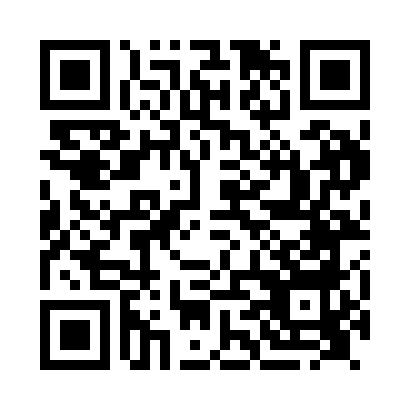 Prayer times for Aran Benllyn, UKWed 1 May 2024 - Fri 31 May 2024High Latitude Method: Angle Based RulePrayer Calculation Method: Islamic Society of North AmericaAsar Calculation Method: HanafiPrayer times provided by https://www.salahtimes.comDateDayFajrSunriseDhuhrAsrMaghribIsha1Wed3:385:421:126:218:4310:472Thu3:355:401:126:228:4510:503Fri3:325:381:126:238:4610:534Sat3:295:361:126:248:4810:565Sun3:265:341:116:258:5010:596Mon3:225:321:116:268:5211:027Tue3:215:301:116:278:5311:038Wed3:205:281:116:288:5511:039Thu3:195:271:116:298:5711:0410Fri3:185:251:116:308:5811:0511Sat3:175:231:116:319:0011:0612Sun3:175:221:116:329:0211:0713Mon3:165:201:116:339:0311:0714Tue3:155:181:116:349:0511:0815Wed3:145:171:116:359:0611:0916Thu3:135:151:116:369:0811:1017Fri3:135:141:116:369:1011:1118Sat3:125:121:116:379:1111:1119Sun3:115:111:116:389:1311:1220Mon3:115:091:116:399:1411:1321Tue3:105:081:116:409:1611:1422Wed3:095:071:126:419:1711:1423Thu3:095:051:126:429:1811:1524Fri3:085:041:126:429:2011:1625Sat3:085:031:126:439:2111:1726Sun3:075:021:126:449:2311:1727Mon3:075:011:126:459:2411:1828Tue3:065:001:126:469:2511:1929Wed3:064:591:126:469:2611:1930Thu3:054:581:126:479:2811:2031Fri3:054:571:136:489:2911:21